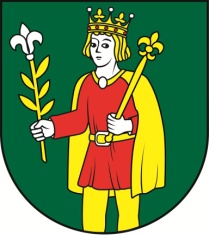 Obec Štitáre, Pri prameni 14, 951 01 ŠtitáreOznámenie o konaní 3. zasadnutia /Mimoriadne/ Obecného zastupiteľstva obce Štitáre, ktoré sa uskutoční dňa 11.07.2018 v ŠtitárochStarostka obce Štitáre v zmysle § 13 ods. 4 písm. a) zákona č. 369/1990 Zb. o obecnom zriadení v znení neskorších zmien a doplnkov oznamuje konanie 3. zasadnutia Obecného zastupiteľstva, ktoré sa uskutoční dňa 11.07.2018 t. j. (v stredu) v Spoločenskom dome v Štitároch. Začiatok zasadnutia je stanovený na 18.30 hod.V Štitároch, 09.07.2018					    	Ing. Zuzana Vinkovičová, v. r.						          Starostka obce			Obec Štitáre, Pri prameni 14, 951 01 ŠtitáreNávrh programu3.  ZASADNUTIA /Mimoriadne/ OBECNÉHO ZASTUPITEĽSTVA,na 11. júla 2018Program:Zahájenie              Voľba návrhovej komisie, overovateľov zápisnice a zapisovateľkySchválenie programu zasadnutiaOdsúhlasenie použitia rezervného fondu vo výške 80 940,86 Eur na pokračovanie výstavby diela kanalizačných odbočení na uliciach Pri Prameni a Kolíňanská.Odsúhlasenie prepojenia hlavnej kanalizačnej vetvy na uliciach Pod Žibricou a Jókayho, z dôvodu rekonštrukcie týchto miestnych komunikácií firmou Staveko.Odsúhlasenie počtu poslancov obecného zastupiteľstva obce Štitáre na celé volebné obdobie 2018 – 2022 v zmysle § 11 odst. 3 zákona  SNR č. 369/1990 Zb. o obecnom zriadení v znení neskorších predpisov a odsúhlasenie rozsahu výkonu funkcie starostu obce Štitáre na celé volebné obdobie 2018 – 2022 v zmysle § 11 ods. 4, písm. i) zákona  SNR č. 369/1990 Zb. o obecnom zriadení v znení neskorších predpisov. Prerokovanie požiadaviek občanov budujúcich kanalizačné odbočenia na vlastné náklady.Diskusia Schválenie prijatých uzneseníZáverIng. Zuzana Vinkovičová, v. r.							   starostka obce ŠtitáreV Štitároch, dňa: 09.07.2018